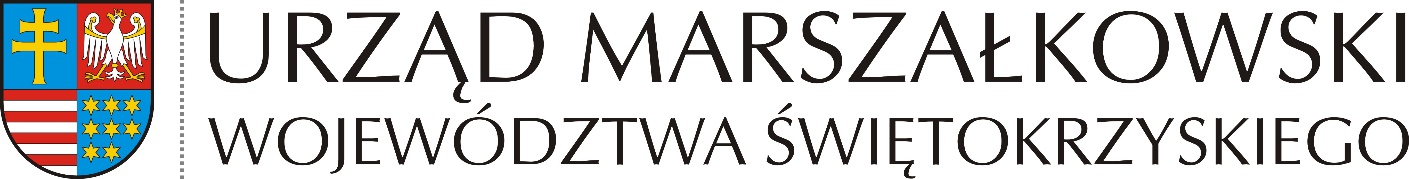 OGŁOSZENIEZARZĄD WOJEWÓDZTWA ŚWIĘTOKRZYSKIEGOogłasza dwa przetargi ustne nieograniczonena sprzedażnieruchomości położonych w Kielcach przy ul. Langiewicza, stanowiących własność Województwa ŚwiętokrzyskiegoNieruchomość oznaczona w ewidencji gruntów i budynków, w obrębie 0024, jako działki: nr 41/1 o pow. 0,0567 ha, nr 41/2 o pow. 0,4994 ha, 
nr 41/3 o pow. 0,0329 ha, nr 41/5 o pow. 0,1498 ha i nr 41/8 o pow. 1,4810 ha - łączna pow. 2,2198 ha, dla której Sąd Rejonowy w Kielcach Wydział VI Ksiąg Wieczystych prowadzi księgę wieczystą Nr KI1L/00069618/3.Nieruchomość zabudowana jest budynkami i budowlami byłego Wojewódzkiego Specjalistycznego Szpitala Dziecięcego im. Władysława Buszkowskiego w Kielcach. Posiada kształt podłużny, zbliżony do prostokąta, częściowo ogrodzona i utwardzona wewnętrznymi drogami dojazdowymi, chodnikami i placami parkingowymi, porośnięta pojedynczymi drzewami i krzewami ulokowanymi na trawnikach pomiędzy budynkami i alejkami komunikacyjnymi. Teren na którym znajduje się nieruchomość wyposażony jest w sieć energetyczną, wodociągową, kanalizację sanitarną, sieć gazową, telekomunikacyjną i wewnętrzną sieć ciepła technologicznego. Dostępność komunikacyjna i piesza dobra.Dla terenu, na którym zlokalizowana jest nieruchomość nie obowiązuje miejscowy plan zagospodarowania przestrzennego. Według studium uwarunkowań i kierunków zagospodarowania przestrzennego miasta Kielce, przyjętego uchwałą Nr 580/2000 Rady Miejskiej  w  Kielcach z dnia 26 października 2000 r., nieruchomość położona jest na terenie „zabudowy mieszkaniowej z przewagą zabudowy wysokiej intensywności z usługami ogólnomiejskimi podstawowymi”. Cena wywoławcza: 25 900 000,00 zł (słownie złotych: dwadzieścia pięć milionów dziewięćset tysięcy 00/100). Sprzedaż przedmiotowej nieruchomości podlega zwolnieniu od podatku VAT, na podstawie art. 43 ust. 1 pkt 10 ustawy z dnia 
11 marca 2004 r. o podatku od towarów i usług (Dz. U. z 2020 r. poz. 106).Nieruchomość jest wolna od obciążeń – dział III i IV księgi wieczystej prowadzonej dla nieruchomości nie zawiera wpisów. Znajduje się ona w użytkowaniu wojewódzkiej samorządowej jednostki organizacyjnej.Przetarg odbędzie się w dniu 28 kwietnia 2020 r. o godz. 1000, w Urzędzie Marszałkowskim Województwa Świętokrzyskiego w Kielcach, al. IX Wieków Kielc 3, budynek C2, sala nr 102.Warunkiem dopuszczenia do przetargu jest wpłacenie wadium w wysokości 2 590 000,00 zł (słownie złotych: dwa miliony pięćset dziewięćdziesiąt tysięcy 00/100), w pieniądzu, ze wskazaniem w treści wpłaty nieruchomości, której wpłata dotyczy, do dnia 21 kwietnia 2020 r., na rachunek bankowy Urzędu Marszałkowskiego Województwa Świętokrzyskiego w Kielcach Nr 09 1020 2629 0000 9002 0342 7002. Datą dokonania wpłaty wadium jest data uznania rachunku bankowego Urzędu Marszałkowskiego Województwa Świętokrzyskiego w Kielcach.Termin złożenia wniosków przez osoby, którym przysługiwało pierwszeństwo 
w nabyciu nieruchomości na podstawie art. 34 ust.1 pkt 1 i 2 ustawy z dnia 21 sierpnia 1997 r. o gospodarce nieruchomościami upłynął w dniu 28 stycznia 2020 r. Nieruchomość oznaczona w ewidencji gruntów i budynków, w obrębie 0024, jako działka nr 64 o pow. 0,0945 ha, dla której Sąd Rejonowy 
w Kielcach Wydział VI Ksiąg Wieczystych prowadzi księgę wieczystą 
KW Nr KI1L/00101762/4.Nieruchomość zabudowana jest budynkami i budowlami pomocniczymi byłego Wojewódzkiego Specjalistycznego Szpitala Dziecięcego im. Władysława Buszkowskiego w Kielcach. Posiada kształt prostokąta, częściowo ogrodzona 
i utwardzona ciągami komunikacyjnymi i placami parkingowymi. Teren na którym znajduje się nieruchomość jest wyposażony w sieć energetyczną, wodociągową, kanalizację sanitarną i sieć gazową. Dostępność komunikacyjna i piesza dobra. Dla terenu, na którym zlokalizowana jest przedmiotowa nieruchomość nie obowiązuje miejscowy plan zagospodarowania przestrzennego. Według studium uwarunkowań 
i kierunków zagospodarowania przestrzennego miasta Kielce, przyjętego uchwałą 
Nr 580/2000 Rady Miejskiej  w  Kielcach z dnia 26 października 2000 r., nieruchomość położona jest na terenie „zabudowy mieszkaniowej niskiej intensywności o określonej wysokości z usługami podstawowymi”. Cena wywoławcza: 780 000,00 zł (słownie złotych: siedemset osiemdziesiąt tysięcy 00/100). Sprzedaż przedmiotowej nieruchomości podlega zwolnieniu od podatku VAT, na podstawie art. 43 ust. 1 pkt 10 ustawy z dnia 11 marca 2004 r. 
o podatku od towarów i usług (Dz. U. z 2020 r. poz. 106).Nieruchomość jest wolna od obciążeń – dział III i IV księgi wieczystej prowadzonej dla nieruchomości nie zawiera wpisów. Znajduje się ona w użytkowaniu wojewódzkiej samorządowej jednostki organizacyjnej.Przetarg odbędzie się w dniu 28 kwietnia 2020 r. o godz. 1100, w Urzędzie Marszałkowskim Województwa Świętokrzyskiego w Kielcach, al. IX Wieków Kielc 3, budynek C2, sala nr 102.Warunkiem dopuszczenia do przetargu jest wpłacenie wadium w wysokości 
78 000,00 zł (słownie złotych: siedemdziesiąt osiem tysięcy 00/100), w pieniądzu, 
ze wskazaniem w treści wpłaty nieruchomości, której wpłata dotyczy, do dnia 
21 kwietnia 2020 r., na rachunek bankowy Urzędu Marszałkowskiego Województwa Świętokrzyskiego w Kielcach Nr 09 1020 2629 0000 9002 0342 7002. Datą dokonania wpłaty wadium jest data uznania rachunku bankowego Urzędu Marszałkowskiego Województwa Świętokrzyskiego w Kielcach.Termin złożenia wniosków przez osoby, którym przysługiwało pierwszeństwo 
w nabyciu nieruchomości na podstawie art. 34 ust.1 pkt 1 i 2 ustawy z dnia 21 sierpnia 1997 r. o gospodarce nieruchomościami upłynął w dniu 28 stycznia 2020 r.Niniejsze ogłoszenie wraz z warunkami przetargów zostało wywieszone na tablicy ogłoszeń: 
w Urzędzie Marszałkowskim Województwa Świętokrzyskiego w Kielcach przy al. IX Wieków Kielc 3, w Starostwie Powiatowym w Kielcach przy ul. Wrzosowej 44, w Urzędzie Miasta Kielce przy ul. Rynek 1, a także dostępne jest na stronie internetowej Urzędu Marszałkowskiego Województwa Świętokrzyskiego w Kielcach www.swietokrzyskie.pro i w Biuletynie Informacji Publicznej Urzędu Marszałkowskiego Województwa Świętokrzyskiego w Kielcach www.bip.sejmik.kielce.pl.Szczegółowych informacji o przetargach udziela Departament Nieruchomości, Geodezji 
i Planowania Przestrzennego Urzędu Marszałkowskiego Województwa Świętokrzyskiego 
w Kielcach, al. IX Wieków Kielc 3, budynek C2, pokój 4, tel. (41) 342 14 48, w godzinach pracy urzędu.WARUNKI PRZETARGÓWW przetargach mogą brać udział osoby fizyczne, osoby fizyczne prowadzące działalność gospodarczą i osoby prawne, jeśli wpłacą wadium w formie i terminie wyznaczonym 
w niniejszym ogłoszeniu.Czynności związane z przeprowadzeniem przetargów wykonuje komisja przetargowa powołana przez Zarząd Województwa Świętokrzyskiego.Przetargi odbędą się w terminie i miejscu określonym w ogłoszeniu o przetargach.Przed przystąpieniem do przetargów, jego uczestnicy zobowiązani są do przedłożenia komisji przetargowej:dowodu tożsamości;dowodu wpłacenia wadium;w odniesieniu do podmiotów gospodarczych – wypisu z rejestru lub ewidencji gospodarczej oraz właściwych pełnomocnictw osób reprezentujących te podmioty;w odniesieniu do uczestniczących w przetargach osób fizycznych, w tym prowadzących działalność gospodarczą, pozostających w związku małżeńskim, jeżeli nabycie nieruchomości ma nastąpić do majątku wspólnego, warunkiem dopuszczenia do przetargów będzie stawiennictwo obojga małżonków na przetargach albo przedłożenie oświadczenia, z podpisem notarialnie poświadczonym, o wyrażeniu zgody przez współmałżonka nie biorącego udziału w przetargach, na nabycie nieruchomości za cenę ustaloną w przetargu, zgodnie z art. 37 ustawy z dnia 25 lutego 1964 r. Kodeks rodzinny i opiekuńczy (Dz. U. z 2019 r. poz. 2086 ze zmianami); w odniesieniu do uczestniczących w przetargach osób fizycznych, w tym prowadzących działalność gospodarczą, pozostających w związku małżeńskim, jeżeli nabycie nieruchomości ma nastąpić do majątku osobistego, warunkiem dopuszczenia do przetargów będzie przedłożenie wypisu aktu notarialnego dokumentującego umowę majątkową małżeńską ustanawiającą rozdzielność majątkową albo odpisu orzeczenia sądowego ustanawiającego rozdzielność majątkową, albo pisemnego oświadczenia obojga małżonków o nabywaniu nieruchomości do majątku osobistego jednego z nich, z podpisami notarialnie poświadczonymi;jeżeli uczestnik jest reprezentowany przez pełnomocnika, konieczne jest przedłożenie oryginału pełnomocnictwa, z podpisem notarialnie poświadczonym, upoważniającego do działania na każdym etapie postępowania przetargowego;w odniesieniu do cudzoziemców – promesę wydania zezwolenia na nabycie nieruchomości zgodnie z ustawą z dnia 24 marca 1920 r. o nabywaniu nieruchomości przez cudzoziemców (Dz. U. z 2017 r. poz. 2278);Uczestnicy przetargów zobowiązani są przed przetargiem złożyć pisemne oświadczenia 
o zapoznaniu się ze stanem faktycznym i prawnym nieruchomości, treścią ogłoszenia 
o przetargach,  jego warunkach i przyjęciu ich bez zastrzeżeń. Przetargi są ważne bez względu na liczbę uczestników, jeśli przynajmniej jeden uczestnik zaoferuje, co najmniej jedno postąpienie powyżej cen wywoławczych.O wysokości postąpień decydują uczestnicy przetargów, z tym, że postąpienia nie mogą wynosić mniej niż 1 % cen wywoławczych z zaokrągleniem w górę do pełnych dziesiątek złotych.Wadium wpłacone w pieniądzu przez uczestnika, który przetarg wygra, zostanie zaliczone na poczet ceny nabycia nieruchomości.Pozostali uczestnicy przetargów otrzymają zwrot wadium niezwłocznie po odwołaniu 
lub zamknięciu przetargu, jednak nie później niż przed upływem trzech dni od dnia odwołania, zamknięcia, unieważnienia lub zakończenia przetargu wynikiem negatywnym.Zarząd Województwa Świętokrzyskiego zawiadomi osoby ustalone jako nabywcy nieruchomości o miejscu i terminie zawarcia umów sprzedaży, najpóźniej w ciągu 21 dni od dnia rozstrzygnięcia przetargów.Cena nieruchomości podlega zapłacie przez nabywcę nie później niż do dnia zawarcia umów przenoszących własność. Za datę wpłaty przyjmuje się datę uznania rachunku bankowego Urzędu Marszałkowskiego Województwa Świętokrzyskiego w Kielcach.Sprzedaż nieruchomości odbywa się na podstawie danych z ewidencji gruntów 
i budynków miasta Kielce. Ewentualne wznowienie i okazanie granic nastąpi staraniem 
i na koszt nabywcy.W przypadku wystąpienia na nieruchomościach objętych przetargami urządzeń i sieci podziemnej infrastruktury technicznej, nieujawnionych na istniejących mapach 
i w dokumentach, nie stanowią one wady nieruchomości, a Województwo Świętokrzyskie nie ponosi z tego tytułu żadnej odpowiedzialności. Koszty związane z przeniesieniem prawa własności nieruchomości ponoszą nabywcy.Jeżeli osoby ustalone jako nabywcy nie przystąpią bez usprawiedliwienia do zawarcia umów w miejscu i w terminie podanym przez Zarząd Województwa Świętokrzyskiego, organizator przetargów może odstąpić od zawarcia umów, a wpłacone wadium nie podlega zwrotowi.Nabycie nieruchomości przez cudzoziemca wymaga uzyskania zezwolenia Ministra właściwego do spraw wewnętrznych, na zasadach i w trybie określonym w ustawie z dnia 24 marca 1920 r. o nabywaniu nieruchomości przez cudzoziemców (Dz. U. z 2017 r. 
poz. 2278). Zarząd Województwa Świętokrzyskiego zastrzega sobie prawo odwołania przetargów 
z ważnych powodów. Przetargi zostaną przeprowadzone na podstawie art. 38-41 ustawy z dnia 21 sierpnia 1997 r. 
o gospodarce nieruchomościami (Dz. U. z 2020 r. poz. 65) oraz przepisów rozporządzenia Rady Ministrów z dnia 14 września 2004 r. w sprawie sposobu i trybu przeprowadzania przetargów oraz rokowań na zbycie nieruchomości (Dz. U. z 2014 r. poz. 1490).Udział w postępowaniu przetargowym wiąże się z przetwarzaniem danych osobowych oferentów na zasadach określonych w Rozporządzeniu Parlamentu Europejskiego i Rady (UE) 2016/679 
z dnia 27 kwietnia 2016 r. w sprawie ochrony osób fizycznych w związku z przetwarzaniem danych osobowych i w sprawie swobodnego przepływu takich danych oraz uchylenia dyrektywy 95/46/WE (ogólne rozporządzenie o ochronie danych), a także w zakresie wynikającym z ustawy 
z dnia 21 sierpnia 1997 r. o gospodarce nieruchomościami (Dz. U. z 2020 r. poz. 65) 
i rozporządzenia Rady Ministrów z dnia 14 września 2004 r. w sprawie sposobu 
i trybu przeprowadzania przetargów oraz rokowań na zbycie nieruchomości (Dz. U. z 2014 r.
poz. 1490). Więcej informacji o przetwarzaniu danych osobowych przez Marszałka Województwa Świętokrzyskiego można uzyskać na stronie www.bip.sejmik.kielce.pl w zakładce „RODO”.